WORLD LACROSSE (WL)BYLAWSNote all references in this document to federation should be taken to mean World Lacrosse  1.	Membership Approval1.1	The criteria for Full Members and are outlined in Appendix A to these Bylaws.1.2	The Development Committee will review membership applications, and any proposed change of membership category, and present to the Board for consideration. The Board will determine whether an applicant country meets the criteria and policies set by the General Assembly (GA) and then submit to the membership for consideration. 1.3 The Board may approve a change of status of an existing member.2.	Membership Subscriptions2.1	These shall be agreed at the GA and detailed as Appendix to these Bylaws.2.2	For a new Member, the subscription will be applicable from January 1st following membership acceptance or change of status. Benefits will be applicable from date of membership.3.	Member’s Management Obligations3.1	Every Full Member, Member and may be asked to provide a report when requested by the WL Board. Member obligations are shown at Appendix B4.	Awards4.1	Recognition of individuals, at different levels, will be considered by and presented to the Board or the GA, by the Nominations Committee.5.	Board Composition5.1   Members of the Board are elected by the GA and for specialist positions appointed by the Board.5.2	Members of the Board are responsible for attending up to two ‘Face to Face’ Board meetings generally held each year, audio / video / electronic conferences and attending each GA.  Board meetings will generally be scheduled twice each year, the specific date to be determined by the President. 5.3	Board nominees, for election, must be a National of or reside within a Full Member nation in order to be considered for Board positions. If nominated by a different Member (not the country of residence) then the nomination must be supported by the home country Member (written confirmation being required). Board members may nominate for positions that fall vacant at GAs or otherwise. 5.4	The Nominations Committee is responsible for publicizing any Board and Committee Chair vacancy to the Board and delegates of the GA, identifying nominees and distributing to the Member nominated contact point, at least 30 days prior to all GA meetings, a list of nominees for any Board positions for which an election is required.5.5	Board terms will be four (4) years, and elected Board members may serve up to three (3) consecutive four-year terms, before they must cycle off the Board for at least one year.5.6	Appointed Board members will serve at the will of the Board and will be defined at the time of appointment. Appointment durations will be advised to members at each General Assembly.6.	Board Responsibilities6.1	The Board shall have the ultimate authority to the Federation’s budget once it is approved by the GA.6.2	The Board shall serve as the Federation’s Strategic Planning Committee, with up to four (4) other people, and is charged with leading efforts to prepare, present for GA approval and implement the Federation’s strategic plan. The Board will also monitor and evaluate the plan, and provide regular progress reports to the GA.6.3	The President shall establish the agenda and timing for Board meetings and the GA, and preside over these meetings. The President, subject to Board approval, shall have the power to temporarily fill Board vacancies until the next meeting of the GA, at which a formal election for the vacancy will be conducted.6.4	The Board shall have and may exercise all of the powers and authority of the GA, in between meetings of the GA, in the management of the Federation except for the following:The adoption, amendment or repeal of the Bylaws and Constitution.The amendment or revocation of any resolution of the GA that by its terms is amendable or revocable only by the GA.Action that is in conflict with the Bylaws or a GA resolution pertaining to a committee of the Federation.Playing rule changes.Eligibility requirements.Increases in member dues.Decisions on proposed new WL championship events.Changes in the GA meetings or world event calendar.                       6.4.9     Acceptance of new members6.5	 General Assembly meeting minutes and financial reports, along with all accompanying reports, shall be circulated to the delegates of all members within 60 days following a meeting.6.6	The Board shall have the responsibility to evaluate the performance of each committee of the Federation and approve and/or replace committee chairs as needed or in the best interest of the Federation.7.	Committees7.1	WL shall have a number of standing committees and Commissions, that shall convene regularly either in conjunction with the GA of members,  international events or independently (electronically or via conference call). 7.2	A committee Chair is responsible for communicating committee activity to the Board and members through the relevant Board member.  The Board provides oversight of and direction to each committee based on the strategic priorities of .  Committee Chairs are also responsible for participating in the budget process and effectively managing budget allocations.7.3 Committees  The Board will have in place a number of standing committees / commissions covering:AthletesCompetitionDevelopmentEthicsFinance and Audit NominationsOfficiatingTechnicalWomen in SportThis may change from time to time to meet the strategic needs of the organization7.4 The Board will approve the formation of sub-committees and ad-hoc working groups as needed.7.5 The Committee structure will be advised to the GA and be listed on the WL web site.7.6 WL Committee member costs shall be funded by World Lacrosse upon approval of the specific costs by WL Management. Further detail regarding the Committees is at Appendix 8.	FinanceBroadcast RightsThe rights for television and radio for all WL events belong to WL.8.1.2	Written permission to broadcast such events must be obtained from WL.For television a license fee of a minimum of $100US (negotiable) per game per station, plus an archival copy at cost, is payable to WL for the transfer of broadcast rights for any WL event.8.2	World Event Revenues8.2.1	A minimum of fifteen percent (15%), or as subsequently increased by the GA, of the revenue from all entry ticketed sales, excluding government taxes included in ticket prices, of all games would be due to WL from the host country. This will be subject to contractual agreement.	Note: the increase to 15% would not be applicable until 2024 8.2.2	Fifty percent (50%) of the amount due must be paid within three (3) months of the date of the final game and the balance must be paid within six (6) months of the final game, this will be subject to the contractual agreement between WL and the NGB of the host country.8.2.3	A failure to meet deadlines could result in consideration of future event participation.8.2.4	WL may order an audit or examination of financial records for World events by independent auditors at expense.9.	Licenses9.1	WL retains all rights in and to its intellectual property. The mayauthorize any member or other organization or individual to manage, organize or conduct any activities under license from WL containing such terms and conditions as the may determine.10.	International Visits10.1 An application for a National team/squad visit to another country must be approved by the member National Governing Body (NGB) of the team intending to tour.10.2 The application must be approved by the host member NGB who must be kept fully informed of the visiting team program.10.3 Visits should be encouraged and applications should not be unreasonably denied.11.	International Competition11.1 WL Men’s World Events (Senior, Under 20 Field and Box) shall be conducted according to the Men’s existing Championship Handbook.11.2 WL Women’s World Events (Senior and Under 20) shall be conducted according to the Women’s existing World event Guidelines. Note: the Women’s senior event was previously called a World Cup.11.3 WL World Box Events (Men) shall be played according to the WL agreed Rules for Box Lacrosse as adopted by the General Assembly and the Men’s Championship Handbook.11.4 WL may approve specific competitions to be conducted as WL events including Regional Qualifiers for World Events.11.5 WL may add additional lacrosse disciplines and related world events as agreed by the membership.11.6 For the Senior Events, participants must be Full Members by the start of that Event.  12.	Anti-Doping12.1 Policies and procedures regarding doping shall be as prescribed by the International Olympic Committee (IOC) and the World Anti-Doping Agency (WADA) from time to time and banned drugs shall be as outlined by the IOC / WADA. See attached document for details entitled WL WADA Rules at Appendix .12.2 For World Events the number of athletes and officials to be randomly selected for testing shall be agreed by the Board in conjunction with WADA12.3 Anti-Doping offence penalties13.	POSTAL / ELECTRONIC (e-mail) VOTING13.1 The Board may from time to time call for a postal / electronic vote (as referred to in the Constitution).  When this occurs for Members the communication will be sent to the contact point as nominated by the Member.  A response will be required within 30 days of the request.13.2 For clarity it should be noted that declared abstentions are not considered as “cast votes” and only “cast votes” count in the tally.13.3 The required response for a postal vote to be valid shall be 1/3, rounded up, of the eligible voting members. 13.4 As per the Constitution (5.9) on matters relating to Constitution, Bylaws, , Membership and the Rules a majority of 2/3 of cast votes is required. For all other matters a simple majority. In the event of a tie the President will have a casting vote. 13.5 For postal / electronic votes within the Board the response period will be 15 days however this may be reduced to a shorter period if a matter of critical urgency.APPENDIX AMEMBERSHIP 6.	Membership review6.1	The Development Committee shall regularly review the status of member NGBs and make recommendations on any status change as necessary or on benefit limitation as a Member considering their attendance at WL meetings and WL Events and also their domestic play situation as necessary.APPENDIX BWL Member Rights, Obligations and ExpectationsRightsMembers have the following rights:To take part in the General AssemblyTo submit proposals for inclusion in the agenda of the General AssemblyTo nominate candidates for WL Board and Committee Chair positionsTo participate in WL World events subject to pre-qualification from the previous event, being the host, or through Regional Qualifiers. For Senior Events members must be Full Members before event commencement. To participate in relevant development programsTo exercise all other rights arising from the WL Governing documentsThe exercise of these rights is subject to other provisions in this Constitution and other applicable governing documents.ObligationsMembers have the following obligations:To comply with the WL Constitution, Bylaws, Policies and Rules of the respective gamesTo comply with directives and decisions made by the General AssemblyTo pay membership subscriptions and other fees as invoiced in accord with the Constitution, Bylaws and PoliciesTo provide a timely response to all communications including requests for information and responses to postal votesTo abide by the agreed Anti-Doping regulations and ensure that the domestic regulations are consistent with the World Anti-Doping Code and WL Anti-Doping BylawsTo ensure that members own regulations (Constitution, Articles, and Statutes etc.) are complied with.To respect the Rules of the GamesExpectationsTo determine its own office- holders by democratic elections, ensuring at all times an adequate minimum representation of each gender within its governance structure.Must be solventTo manage its own affairs autonomously and without interference from bodies outside of the Olympic movement.    APPENDIX BMEMBERSHIP SUBSCRIPTIONSSee separate document which lists the subscriptions for each member.APPENDIX WL WADA RulesSee separate document which covers the WL WADA RulesAPPENDIX WL COMMITTEE / COMMISSION COMPOSITION Standing Committee Chairs – nominations may be made by members, Board members and individuals and the relevant Board member will make a recommendation to the Board for appointment.Ad-hoc Working Group Chairs and Commission Chairs will be nominated and set up as required by Board Members who will advise the Board of the Working Group remit and timescales.Committees, Commissions and Working Groups will normally meet electronically or in association with another event and will not incur travel expenses unless agreed by the as part of the annual budget.The Board will approve the numbers involved in each Committee, Commissions and Working Group.Regional diversity on Committees, Commissions and Working Groups is strongly encouraged wherever possible.Committee, Commission and Working Group membership must take into consideration the need for gender diversity. No more than 50%  of Committee / Commission members, including the Chair, may be from the same member  Rules Sub-Committees must include non-Officiating representationMembers of each Committee and Commission will be agreed by the BoardMembership of Committees and Commissions (but not Working Groups) will be between 4 – 6 people and calls will be made to the membership for nominations.Terms of Office will normally be for two (2) x four (4) year consecutive appointments with a requirement to stand down for one year.Membership of Working Groups which are much more of an ad-hoc nature and task / project based will be determined by the Board along with the term of office.From time to time the Board may agree that any Committee, Commission or Working Group may benefit from external advice and membership and agree appointments to those groups for specific terms of office and role.   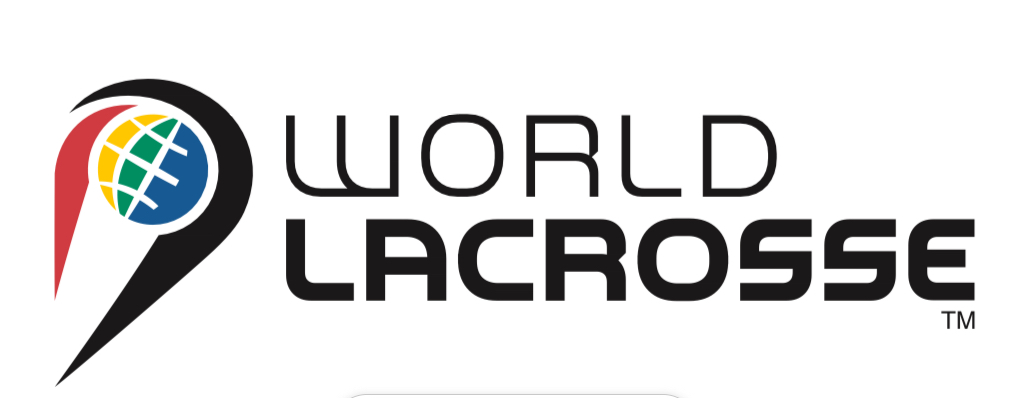 BylawsWorld Lacrosse